Cultural Development Fund grants program2022/23 CDF-Projects grants Guidelines Cultural Development Fund Guidelines 2022/23 CDF-ProjectsAcknowledgment of countryCouncil respectfully acknowledges the Traditional Owners of this land, the people of the Kulin Nation. We pay our respect to their Elders, past and present. We acknowledge and uphold their continuing relationship to the land.About the Cultural Development Fund (CDF) grants The Cultural Development Fund grants program has been developed by Council to support artists, arts and cultural organisations and creative community projects in the City of Port Phillip.This program has three streams of grants:CDF-Projects - for all artists who live or work in the City of Port Phillip or for incorporated not for profit organisations or groups based in Port Phillip. Up to $12,000.CDF-Key Organisations - multi-year funding (3 years) for significant incorporated not for profit arts and cultural organisations based in Port Phillip. Up to $30,000 per organisation per year of funding. CDF-Festivals and Events - for incorporated not for profit arts, cultural and community organisations for creative arts, cultural and community festivals and events. Up to $20,000. About the 2022/23 CDF-Projects roundThe 2022/23 CDF-Projects grants have been developed by the City of Port Phillip to support local artists or arts and related organisations to develop creative projects that engage our community.This grant round is open to all artforms and cultural heritage projects and is designed to develop new work, reconnect with our communities, and celebrate the creative life of the City. Council grants programs continue to support the community during a period of ongoing COVID recovery.Applicants to the CDF-Projects grants may apply for up to $12,000 per project.Applications can include projects that occur in public space, venues or online.Submission datesApplications open: 9 am Monday 25 July 2022Applications close: 4 pm Monday 5 September 2022Application project activity will need to occur between January and December 2023.Free workshop - Grant writing for creativesSign up on our Community Training page to attend a free online Grant writing for creatives workshop on Wednesday 10 August from 6 to 8.30 pm.Please note that places are limited.If you have any access or support requirements to participate in this session, please contact the Arts Grants and Funding Officer, on phone: 03 9209 6165 or email: cdf@portphillip.vic.gov.auPlanning for your projectConsider discussing your project idea with the Arts Grants and Funding Officer before applying. Applicants proposing projects in public space should discuss the proposal with the Arts Grants and Funding Officer well in advance of the submission date. Applicants proposing a project in a venue or public space may also need to consider any Victorian Government regulations and advice regarding considerations for planning for a COVID-safe event.Applicants should be familiar with venue COVID-safe measures as part of any venue hire arrangement.To find out how to apply for an event permit or for any general queries about your project application, contact the Arts Grants and Funding Officer on 03 9209 6165 or 0466 933 057.Council PrioritiesIn the City of Port Phillip, the arts are an essential part of the cultural diversity, creativity and prosperity of our communities.Projects should contribute to the Council Plan strategic directions to guide our program priorities for the future.  Projects will be evaluated according to how well they meet these Council priorities:Inclusive: a place for all members of our community, where people feel supported and comfortable being themselves and expressing their identities.Vibrant: with a flourishing economy, where our community and local business thrive, and we maintain and enhance our reputation as one of Melbourne’s cultural and creative hubs.Cultural Development Fund (CDF) Program Objectives:The CDF aims to:Support artists and organisations to develop and realise creative projects in the City of Port Phillip.Support capacity building, mentoring, partnerships or collaborative development, and arts engagement activities.Support and engage diverse communities of all ages and backgrounds, including the development of work that engages with the wider Port Phillip community.Generate arts, cultural and heritage activity in our neighbourhoods and precincts.Cultural Development Fund Assessment CriteriaApplicants must meet all the Essential Funding Criteria and at least three of the Desirable Funding CriteriaEssential Funding CriteriaThe following criteria must be met:Projects must demonstrate creativity, artistic intention and innovation or cultural significanceFunded activities must be based in the City of Port PhillipApplications should indicate the project’s value to City of Port Phillip audiences, readers, viewers, or usersProject participants living or working in the City of Port Phillip are involved in the projectProject expenditure equals project income and applicant must demonstrate that the project can proceed if any other funding applications are unsuccessfulDesirable Funding CriteriaProjects need to demonstrate that they meet three or more of the following criteria:Support the development and presentation of new workPromote the City’s cultural heritageEnhance the profile of the City of Port Phillip as an outstanding, vibrant arts environmentEncourage participation in the artsExplore the identity and diversity of the City and its residentsExplore issues related to access and equityDemonstrate a high level of community involvement and interestDemonstrate an attempt to source other funding where applicableSupport partnerships with other organisationsEncourage awareness of environmental sustainability through the artsEligibility – who can apply?To be eligible to apply, applicants must be:Individuals who live or work in the City of Port Phillip; or be an organisation based in Port Phillip (see live or work eligibility definition note below)Individuals applying with a not-for-profit auspice organisationIndividuals applying on behalf of an unincorporated group with a not-for-profit auspice organisationIncorporated not-for-profit organisations Have organisational Public Liability Insurance or an Auspice Organisation Public Liability Insurance to the value of $20 MillionAble to provide an ABN or an Auspice Organisation ABNEligibility notesLive or work definition:Live in is defined as demonstration that the permanent address of the individual or organisation applicant is in the City of Port Phillip.Work in may be defined as:A demonstration of a permanent place of employment or regular or ongoing casual employment of any type in the City of Port PhillipThe place at which a significant official voluntary function within an organisation is conductedThe location of the artist or organisation’s major ongoing creative workspace (e.g. rehearsal space, studio, office or operational headquarters, performance venue, gallery)It will not be sufficient that the project only is taking place in venue or work space temporarily hired in the City of Port PhillipWhat can be funded?creative projects in any artform (including cultural heritage and artist in community projects)creative research and development or presentation phases of a project (public outcomes for development phases may include informal readings, screenings or showings or shared online content)What can’t be funded (exclusions)?Funding in this round is not available for:Ongoing annual organisational support, such as continued support of a project from one year to the nextProjects which require retrospective funding, such as projects which have commenced or are completedThe purchase of equipmentCapital works projects, such as infrastructure, purchase of plant and equipmentProjects that are a part of a formal course of studyPrevious recipients who have not fully met previous funding or acquittal obligations. Failure to meet the conditions of previous Council funding agreements will cause an applicant to be ineligible for any further Council fundingApplicants that have a financial relationship with the City of Port Phillip (for example as employee, contractor or creditor) must declare this connection in the application. All information will be assessed accordingly.Canvassing or lobbying of councillors, employees of the City of Port Phillip or assessment panel members in relation to any grant, subsidy and sponsorship applications is prohibitedHow to applyCultural Development Fund grants use the SmartyGrants online application system.The link to the online application form will be accessible on the CDF-Projects website page from Monday 25 July 2022. This link will automatically close at 4 pm on Monday 5 September 2022.Working with an auspice organisation to submit your applicationRead this document to find out how to work with an auspice organisationApplicants should contact the auspice organisation to confirm a letter of intention to act as auspice at least 10 working days before the application closing date.For CDF grants, the key arts organisations that offer auspicing services are:Auspicious Arts Projects  Arts Access Victoria for deaf and disabled artists onlyMulticultural Arts Victoria for multicultural projects or artists from culturally diverse backgrounds. Individual applicants or unincorporated groups need to attach a signed letter of confirmation from the auspice organisation in the support material section of the application form.An auspice organisation is a legally constituted body that may act as a partner with the applicant to apply for or manage funding on behalf of another non-incorporated organisation or individual.An auspice organisation may charge a small administration fee. Applicants should include in their budgets an auspice administration fee which may range between 5 and 20 % of the grant total depending on the organisation and level of assistanceAn auspice organisation advises and assists with budget, legal and insurance requirements, payments of fees and charges, superannuation and tax where required and assist a grant recipient with budget acquittal report requirements.If the funding application is successful, the auspice organisation will receive and manage the funds on behalf of the applicant to deliver the funded project. The auspice organisation is jointly responsible for the financial acquittal of the grant.Application Support MaterialThe following support documents may be uploaded with the electronic application. Please use WORD or PDF formats where possible. Please limit size of individual documents to 2MB.Confirmation of commitment from supporting venue(s)Letters of support from participating organisations and partners Proof of public liability cover to the value of $20M (where necessary)Short artist bios or CV’s (up to10 labelled images of previous work may be submitted as part of this document)A letter of confirmation from your auspice body (where applicable)Key examples of previous project promotional material, reviews articles or stillsSupporting images of visual artworks that include dates, titles, size and materialsSupplementary budget information (where applicable)For short film applications, please include a two-page short film synopsis with story arc and key characters, location stills, film stillsOther support material may include draft script synopses, examples of literary work permissions or copyright documentation (please be sure that these documents are not too large)Risk management or COVID-safe plans where appropriateLinks to vimeo, facebook or youtube as additional supplementary material in labelled fields. Avoid using links to online support material that require passwords for accessFor help accessing the online application, problems in uploading documents or if a submission email is not received, please contact the Arts grants and funding Officer at cdf@portphillip.vic.gov.au or 03 9209 6165.Access and inclusion supportInterpreters for Auslan and languages other than English are available upon request. Auslan Interpreter Service or language translation may be arranged for an individual meeting with the Fund Officer.To arrange an individual meeting with translation, or to discuss your individual access needs to participate in this funding opportunity, call the Arts grants and funding Officer on 03 9209 6165 or email cdf@portphillip.vic.gov.au For general Council information about the National Relay Service, Language translation services refer to the City of Port Phillip Website.  For other artist support and access advice applicants can contact Arts Access Victoria and Multicultural Arts Victoria; two peak organisations that partner with the City of Port Phillip.Access and Inclusion as part of your projectCouncil has also provided an Accessibility and Disability Inclusion Fact Sheet to support applicants to ensure that their projects are inclusive for all participants.Artists working with communityArtists who are interested in working with the community may find this Creative Victoria Guide useful.Permits and Local LawsEvents in Council venues or open spaces such as parks and foreshore may need permits or hire agreements. Applicants proposing projects which include the exhibition and installation of artworks or the building of temporary structures, or performances or events in public and open space, may need advice regarding a permit application prior to application submission.Contact the Arts Grants and Funding Officer on 03 9209 6165 or 0466 933 057 to discuss your project idea prior to contacting other Council departments.Assessment ProcessApplications are assessed by the Cultural Development Fund Reference Committee consisting of a nominated Councillor and four community representatives with arts and creative industries experience appointed by Council.The success of applications is determined by the application’s merits against the funding criteria and program objectives, and in competition with other applications.All funding recommendations are referred to a meeting of Council for approval.The Cultural Development Fund is a highly competitive fund and the City of Port Phillip cannot fund all the applications it receives. Funding provided in the current financial year does not ensure that funding will be available in future years.Program key datesApplications open on Monday 25 July 2022Applications close at 4 pm Monday 5 September 2022Applications confirmed by SmartyGrants auto email within 1 working day of submissionApplicants will be notified of the outcome by email in November 2022Successful projects announced in December 2022sFunds available to successful applicants December 2022 - January 2023Funded projects completed between January and December 2023Call UsTo discuss your project ideaIf your proposed project will be in public spaceFor questions about organisations that might act as a project auspiceGeneral questions about your applicationContact the Arts grants and funding Officer on 03 9209 6165 or 0466 933 057 or email cdf@portphillip.vic.gov.auOther Council grants and informationTo find out more about Council goals, applicants are encouraged to readthe current Council Plan the Art and Soul - Creative and Prosperous City Strategy 2018-2022 Information about other City of Port Phillip funding can be found on the Funding Grants and Subsidies webpageOther Council PrioritiesEnsuring a child safe City of Port PhillipThe City of Port Phillip has zero tolerance for child abuse and we are a committed Child Safe organisation. Our commitment is to ensure that a culture of child safety is embedded across our community to safeguard every child and young person accessing City of Port Phillip.All grant applications that work directly with children and young people are required to comply with legislation and regulations relating to child safety including, but not limited to, the Working with Children Act 2005 and the Working with Children Regulations 2016 and the Victorian Child Safe Standards (CSS)SustainabilityThe City of Port Phillip has committed to improving sustainability and reducing waste through its strategies. Applicants are encouraged to demonstrate how they have considered a positive sustainability impact in their project planning. Applicants are advised to avoid using balloons, single use plastic bags and straws or single use crockery and cutlery that cannot be recycled.Applicants are encouraged to consider how they can reduce their impact on the environment by implementing the following:Avoiding the use of disposable decorationsReducing power consumptionUtilising e-ticketingPromoting public transport, walking and cyclingSharing resources with other organisations or project supportersWashing crockery and cutlery rather than using disposable itemsEncouraging reusable coffee cupsProviding drinking water to reduce the use of plastic bottlesComposting organic wasteLGBTIQA+Council prides itself on being welcoming and sensitive to the needs of people who identify as lesbian, gay, bisexual, trans and gender diverse, intersex, queer and asexual (LGBTIQA+).Council works hard to ensure our community is inclusive and we are committed to promoting a fair, just and tolerant community.Applicants are encouraged to consider how they can ensure events are safe, welcoming and inclusive of LBGTQIA+ community.Appendix A – General DefinitionsABN (Australian Business Number): The Australian Business Number is a number used to identify a business or organisation for tax and Australian Government purposes. An ABN for the organisation or for the Auspice organisation must be provided in the grant application.Auspice: Any legally constituted body may act as an auspice organisation to partner with and/or apply for or manage funding on behalf of another non-incorporated organisation or individual. If the funding application is successful, the auspice organisation will receive and manage the funds for the applicant to deliver the funded project or activities. The auspice organisation is responsible for the effective acquittal of the grant budget in consultation with the applicant.Acquittal Report: An acquittal report ensures that grant recipients have administered grant funds responsibly and in line with the terms and conditions of the Funding Agreement. An acquittal report usually consists of a written report that summarises project outcomes in relation to project aims. Grant recipients will be required to provide a testimonial or photo as supporting documentation with their acquittal report. It also provides a financial statement detailing how the funds were spent. All acquittal reports are summarised and presented to Council following the round completion. Organisations that do not submit their acquittal report will be listed and may not be eligible for further funding from the City of Port Phillip.Community: For the purposes of this document, ‘community’ refers to people living, working, visiting and studying within the City of Port Phillip.Conflict of Interest: A conflict of interest occurs if a member of the grant assessment panel has something to personally gain from the grant application. It also extends to providing family and close friends with preference.Council: The City of Port Phillip is defined as a geographical area and also the entity which has the authority to make decisions on behalf of the City of Port Phillip.Grant: A grant is a sum of money awarded to an organisation for a specified purpose.GST (Goods and Services Tax): Organisations are strongly encouraged to establish their responsibilities in relation to their GST status and indicate on the application form what that status is. Successful organisations with an ABN and registered for GST will receive a Recipient Created Tax Invoice, for their grant, plus 10% GST. Successful organisations with an ABN and not registered for GST will not receive a Recipient Created Tax Invoice or 10% GST for their grant.  These organisations will receive only their grant amount.In-kind Contributions: An in-kind contribution is the ‘non-cash’ contribution made by the applicant that can be allocated a financial value, i.e. volunteer services. Applications with in-kind contribution will be viewed favourably.Incorporated Organisation: An organisation that is a legal entity and has a legal structure. The organisation must be registered with Consumer Affairs Victoria. For more information please contact Consumer Affairs Victoria or phone 1300 558 181.Non-compliant: An applicant (this includes organisation and/or individual) may be deemed non-compliant in the circumstances that the recipient;failed to meet terms and conditions of funding deedis insolventis under legal investigationfailed to lodge a satisfactory acquittal (a satisfactory acquittal demonstrates that the selection criteria of the program were met, and the financial expenditure of the project was spent appropriately, or unspent funds returned to Councildid not complete the project and failed to lodge an acquittalcompleted the project and failed to lodge an acquittalNot for Profit (NFP) Organisation: A NFP is an organisation that does not distribute any profit to: an individual, its members and or shareholders. Any profit from the organisation will be directed back into the organisation and its activities.Objectives / Aims: An objective/ aim states the overall goals of the program.Outcomes: Outcomes describe the specific results of the project.Project Status Report: An online Project Status Report must be submitted if the Acquittal Report has not been submitted by August 2022.Project Variation Report: A Project Variation Report is to be submitted by an applicant if there is to be a substantial variation or change to the project from the initial application.Applicants wishing to submit a Project Variation Report, or a Project Status Report must first contact the Arts grants and funding Officer on cdf@portphillip.vic.gov.au or 03 9209 6165Appendix B – City of Port Phillip MapIf you would like to access a digital map of Port Phillip, please view here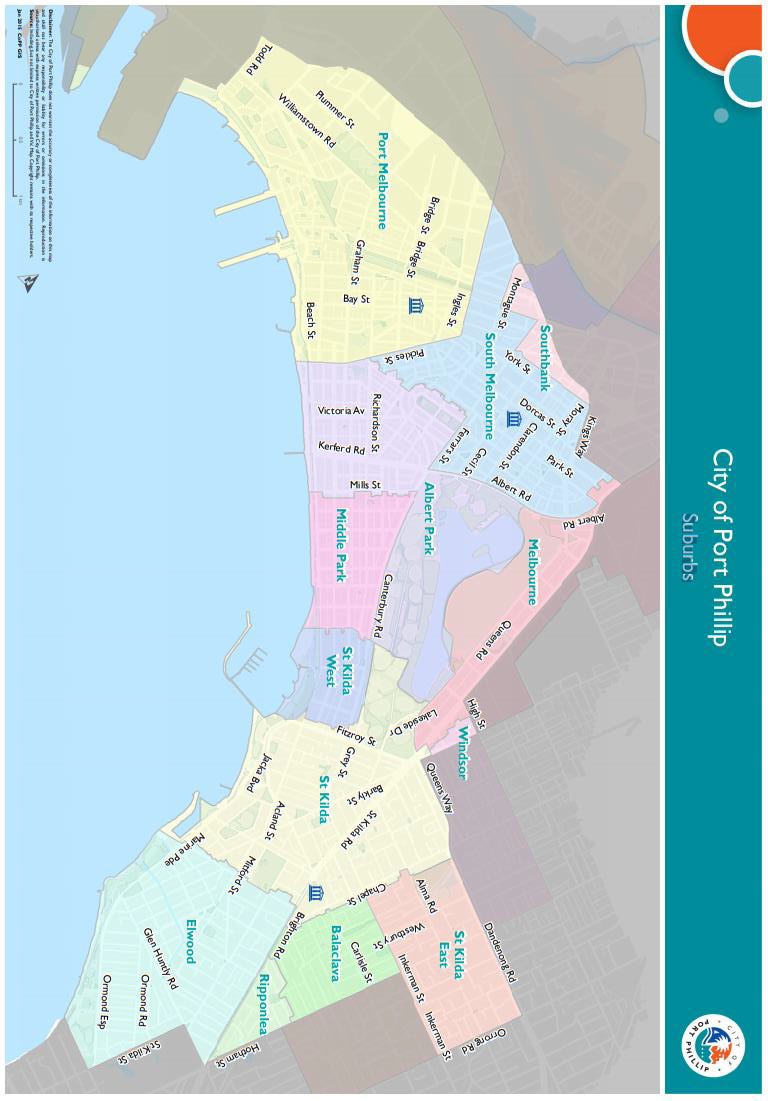 Appendix C – Grant Terms and ConditionsIf your application is successful you will be required to sign and return the Conditions of Funding Agreement.Funded applicants must provide a project acquittal report eight weeks after completion of the project and no later than 8 weeks from 31 December 2023. Projects should be completed unless otherwise approved in writing by Council. All reports are to be submitted online via SmartyGrants.Applicants holding a launch or event for a funded project funded and are planning to invite the Mayor and Councillors, are required to ensure their invitation is sent at least 3-4 weeks prior to the event. The relevant Council officer should be sent a draft of invitations and other promotional material prior to public release.Applicants wishing to invite the Mayor to speak at a launch should first contact the Arts grants and funding Officer.Funded organisations are required to acknowledge the City of Port Phillip in all promotional or publicity material for the funded project. The presentation of the logo should match the involvement and relative importance Council had in the project or activity. A jpg and gif format logo along with City of Port Phillip’s style guide will be provided to successful applicants.  The funded organisation must comply with all relevant laws and conditions. Significant State and Commonwealth legislation includes:Carer Recognition Act 2012Consumer Affairs VictoriaCharter of Human Rights and Responsibilities Act 2006Child Safe StandardsDisability Discrimination Act 1992Equal Opportunity Act 1995Fair Work Act 2009Privacy and Data Protection Act 2014Public Liability InsuranceRacial and Religious Tolerance Act 2001Child Safe StandardsVictorian Disability Act 2006Volunteer Personal Accident InsuranceWorkSafe Victoria